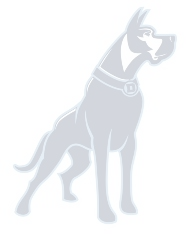 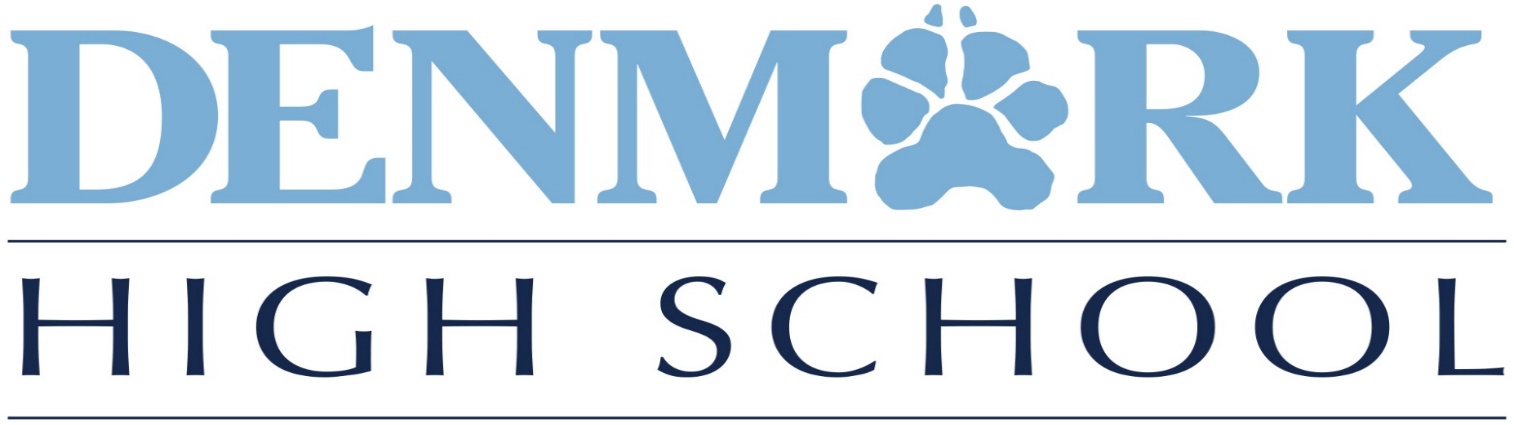 Danes Basketball2019 – 2020 Sponsor Levels  6th Man Level ($500) Your company will receive the following for the 2019 – 2020 season.Corporate sign prominently displayed in gym (2’ x 3’ Sign)6th Man Digital Level ($300 - $500)Corporate logo in scrolling add on score table!$500 for two seasons. $300 for one season. Varsity Level ($1000) Your company will receive the following for the 2019 – 2020 season.Larger Corporate sign prominently displayed in gym (3’ x 5’ sign)Half page ad in Basketball Media Guide  MVP Level ($1500) Your company will receive the following for the 2019 – 2020 season.Larger Corporate sign prominently displayed on railing of gym Full page ad in Basketball Media Guide*All Levels receive public address at all home games*Danes Basketball2019 – 2020 Sponsor Information FormContribution Level:MVPVarsity6th Man6th Man Digital – 2 year6th Man Digital – 1 yearCompany Name:______________________________________Company Address:__________________________________________________________________________________________________________________Contact Name:______________________________________Contact Phone:______________________________________Contact E – Mail:______________________________________Check Number:______________________________________Please make checks payable to Denmark Tip Off ClubPlease make checks payable to Denmark Tip Off ClubFor additional information, please contact ladydaneshoops@gmail.comFor additional information, please contact ladydaneshoops@gmail.com